ГОСТ 2.002-72 Единая система конструкторской документации (ЕСКД). Требования к моделям, макетам и темплетам, применяемым при проектировании (с Изменениями N 1, 2)
ГОСТ 2.002-72

Группа Т52
МЕЖГОСУДАРСТВЕННЫЙ СТАНДАРТЕдиная система конструкторской документацииТРЕБОВАНИЯ К МОДЕЛЯМ, МАКЕТАМ И ТЕМПЛЕТАМ, ПРИМЕНЯЕМЫМ ПРИ ПРОЕКТИРОВАНИИUnified system for design documentation. Requirements for models and templets used in projectingМКС 01.110Дата введения 1973-07-01

Постановлением Государственного комитета стандартов Совета Министров СССР от 30 марта 1972 г. N 655 дата введения установлена 1973-07-01

Издание (апрель 2011 г.) с Изменениями N 1, 2, утвержденными в августе 1980 г., сентябре 1981 г. (ИУС N 10-80, 11-81)

1. Настоящий стандарт распространяется на макеты, модели, применяемые в процессе макетного метода проектирования, и на темплеты, применяемые при методе плоскостного макетирования проектных решений, и устанавливает основные термины и их определения, масштабы и правила изображения макетов, моделей и темплетов (изделий, зданий, сооружений и их составных элементов), применяемых при разработке проектов промышленных предприятий, опытно-промышленных установок и сооружений.

К проектированию с применением темплетов и моделей не относится изготовление демонстрационных или действующих макетов, а также учебных пособий.
2. Стандарт полностью соответствует СТ СЭВ 1980-79 и СТ СЭВ 2829-80.
3. При проектировании с применением темплетов и моделей должны применяться следующие основные термины, указанные в табл.1.

Таблица 11-3. (Измененная редакция, Изм. N 2).
4. (Исключен, Изм. N 2).
5. Масштабы уменьшения изображения на макетах, моделях и темплетах должны выбираться из следующего ряда: 1:5; 1:10; 1:20; 1:25; 1:50; 1:100; 1:200.
6. Следует применять следующие масштабы для массового выпуска:

моделей - 1:5; 1:10; 1:25 и 1:50;

темплетов - 1:25; 1:50 и 1:100.
7. При проектировании генеральных планов масштабы уменьшения изображений на макетах и темплетах должны выбираться из следующего ряда: 1:100; 1:200; 1:400; 1:500; 1:1000; 1:2000; 1:5000.
8. Основные требования к моделям8.1. Модель изображает внешнюю форму и основные детали предмета.

Внешняя форма моделей при максимальном упрощении должна сохранять принципиальное сходство с изображаемым предметом.

Движущиеся части оборудования изображают на модели в среднем рабочем положении.
8.2. На модели массового выпуска должны быть нанесены условные обозначения, характеризующие модель и ее параметры.
8.3. Опознавательная окраска моделей на рабочем макете промышленного объекта должна соответствовать приведенной в табл.3.

Таблица 3________________
* На территории Российской Федерации действует ГОСТ Р 12.4.026-2001.


Примечание. Требования, указанные в таблице, не распространяются на окраску моделей, применяемых при проектировании объектов цветной металлургии, а также кораблей и судов.

8.4. Конструктивные элементы макета, не имеющие прообраза в натуре, окрашивают в белый цвет или выполняют из прозрачного бесцветного материала. 
9. Основные требования к темплетам9.1. На темплете изображают контурное очертание предметов, а также необходимые детали и крайние положения подвижных частей. Внутри изображения проводят линии видимого контура и при необходимости линии, изображающие невидимые контуры предметов.

Контурное очертание предметов выполняется с упрощениями, без изображения мелких выступов, впадин и т.п.
9.2. Для изображения предметов на темплетах применяют линии по ГОСТ 2.303-68. Наименьшую толщину линий и наименьшее расстояние между линиями выбирают в зависимости от масштаба темплета и способа размножения проектной документации.
9.3. На темплетах, изображающих оборудование, равносторонними треугольниками указывают места обслуживания оборудования и подводки коммуникаций.

Размер равносторонних треугольников зависит от масштаба темплета. Вершина треугольника должна указывать место подводки коммуникаций и расположения элементов оборудования, требующих обслуживания:



Условное обозначение вида подключаемой энергии, среды проставляют внутри треугольника или рядом с ним.

Если приводят параметры подключаемой энергии, среды, то их проставляют рядом с треугольником.
9.4. Место обслуживающего персонала при работе оборудования обозначают на темплете знаком  диаметром от 3 до 5 мм.
9.5. При необходимости внутри контуров темплета указывают: 

массу изображаемого предмета ;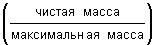 
минимальную площадь работы изображаемого оборудования.
9.6. Крайние положения и направления выдвижных частей оборудования (для монтажа и демонтажа) указывают стрелкой внутри контура темплета с указанием минимально необходимой длины.
9.7. На темплет наносится условное обозначение, характеризующее изображаемый предмет.
9.8. Все надписи на темплетах должны выполняться по ГОСТ 2.304-81. Минимальный размер шрифта для надписей на темплетах 3,5 мм.ТерминОпределение1. Проектирование с применением темплетов и моделейМетод разработки проектных решений при помощи темплетов и (или) моделей, обеспечивающий возможность их быстрого выполнения, сравнения и выбора оптимального варианта2. Проектирование с применением темплетов 
Метод разработки проектных решений при помощи темплетов3. Проектирование с применением моделей 
Метод разработки проектных решений при помощи моделей4. Комбинированное проектирование с применением темплетов и моделейМетод разработки проектных решений при помощи комбинаций темплетов и моделей5. Технология проектирования с применением темплетов и моделейКомплекс операций, необходимых для разработки проектных решений с применением темплетов и (или) моделей. 
Технология может быть разработана для:
изготовления темплетов и моделей; изготовления макетов;фиксации вариантного решения и т.д.6. ТемплетИзделие, являющееся двухразмерным изображением предмета в виде упрощенной ортогональной проекции в установленном масштабе.В зависимости от материала различают:прозрачный темплет;непрозрачный темплет.7. Прозрачный темплетТемплет, изготовленный из прозрачного или светонепроницаемого материала, например из пластмассовой пленки, кальки и т.п.8. Непрозрачный темплетТемплет, изготовленный из непрозрачного или светонепроницаемого материала, например из картона, стальной фольги и т.п.9. МодельИзделие, являющееся трехразмерным упрощенным изображением предмета в установленном масштабе.Модель является составной частью макета10. Модельный элементСоставная часть модели11. МакетИзделие, являющееся изображением проектного решения в установленном масштабе, которое собирается из темплетов или моделей.Макет может быть:двухразмерным;трехразмерным.В зависимости от стадии разработки различают: проектный макет;рабочий макет.12. Двухразмерный макетИзделие, являющееся упрощенным изображением проектного решения в установленном масштабе, которое собирается из темплетов. Двухразмерный макет служит, как правило, только средством для выполнения графической части проектной документации.13. Трехразмерный макетИзделие, являющееся упрощенным изображением проектного решения в установленном масштабе, которое собирается из моделей.Трехразмерный макет дополняет или заменяет графическую часть проектной документации14. Проектный макетМакет, собранный на стадии разработки технического проекта с использованием упрощенных темплетов и (или) моделей15. Рабочий макетМакет, собранный на стадии разработки рабочей документации с использованием темплетов и (или) моделей16. Планировочная плитаПлита или поверхность, на которой размещают и закрепляют темплеты17. ПодмакетникПлита, на которой размещают и закрепляют модели18. Масштабная сеткаСистема линий и (или) точек, нанесенных на планировочную плиту или подмакетник для размещения и ориентирования темплетов и (или) моделей 19. ФоточертежЧертеж, содержащий фотографическое изображение макета или модели с указанием данных, необходимых для проектирования или монтажа объекта20. Стенд проектных разработок Комплекс моделей и специальных деталей, предназначенных для сборки проектного макета21. МоделетекаПомещение, оборудованное для хранения моделей22. ТемплетотекаПомещение, оборудованное для хранения темплетов
Наименование моделейЦвет опознавательной окраски1. Строительные конструкции (сборный и монолитный железобетон, кирпич)Светло-серый2. МеталлоконструкцииСветло-голубой3. Технологическое оборудование: для предприятий химической, нефтехимической и нефтеперерабатывающей промышленности Оранжевыйдля предприятий металлургической, металлообрабатывающей, деревообрабатывающей, текстильной, горнообогатительной промышленности, а также для ремонтно-механических цехов предприятий химической, нефтехимической и нефтеперерабатывающей промышленностиСветло-зеленый4. Санитарно-техническое оборудование, воздуховоды и трубопроводыГолубой5. Оборудование и трассы контроля и автоматики Желтый6. Энергетическое оборудование и трассыРозовый7. ТрубопроводыПо ГОСТ 14202-698. Трубопроводная арматура Черный9. Элементы внутрицехового и межцехового транспорта, представляющие опасность для жизни людейПо ГОСТ 12.4.026-76*10. Подкрановые балки, пути для подвесного подъемно-транспортного оборудования, монтажные приспособления и т.д.Красный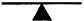 - главное место обслуживания;

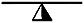 - второстепенное место обслуживания;

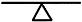 - место подводки коммуникации.